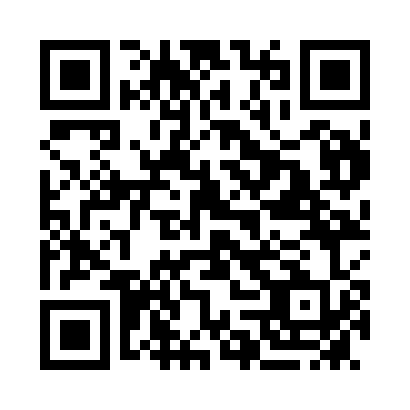 Prayer times for Ipswich, AustraliaWed 1 May 2024 - Fri 31 May 2024High Latitude Method: NonePrayer Calculation Method: Muslim World LeagueAsar Calculation Method: ShafiPrayer times provided by https://www.salahtimes.comDateDayFajrSunriseDhuhrAsrMaghribIsha1Wed4:556:1511:462:545:176:322Thu4:566:1511:462:545:166:313Fri4:566:1611:462:535:166:314Sat4:576:1611:462:535:156:305Sun4:576:1711:462:525:146:296Mon4:576:1711:462:515:136:297Tue4:586:1811:452:515:136:288Wed4:586:1911:452:505:126:289Thu4:596:1911:452:505:116:2710Fri4:596:2011:452:495:116:2711Sat5:006:2011:452:495:106:2612Sun5:006:2111:452:485:096:2613Mon5:016:2111:452:485:096:2514Tue5:016:2211:452:485:086:2515Wed5:026:2311:452:475:086:2416Thu5:026:2311:452:475:076:2417Fri5:026:2411:452:465:076:2318Sat5:036:2411:452:465:066:2319Sun5:036:2511:452:465:066:2320Mon5:046:2511:452:455:056:2221Tue5:046:2611:462:455:056:2222Wed5:056:2611:462:455:056:2223Thu5:056:2711:462:445:046:2124Fri5:066:2711:462:445:046:2125Sat5:066:2811:462:445:046:2126Sun5:066:2911:462:445:036:2127Mon5:076:2911:462:435:036:2128Tue5:076:3011:462:435:036:2029Wed5:086:3011:462:435:026:2030Thu5:086:3111:472:435:026:2031Fri5:096:3111:472:435:026:20